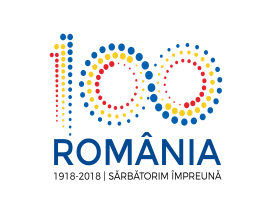 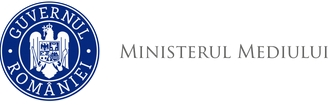 Agenţia Naţională pentru Protecţia Mediului DECIZIA ETAPEI DE ÎNCADRARE - proiect 13.06.2018Ca urmare a solicitării de emitere a acordului de mediu adresată de CONSILIUL JUDEŢEAN BISTRIŢA-NĂSĂUD din municipiul Bistriţa, Piaţa Petru Rareş, nr. 1-2, jud. Bistrița-Năsăud, pentru proiectul, înregistrată la Agenţia pentru Protecţia Mediului Bistriţa-Năsăud cu nr. 4853/3.05.2018, ultima completare înregistrată sub nr. 6029/4.06.2018, în baza Hotărârii Guvernului nr. 445/2009 privind evaluarea impactului anumitor proiecte publice şi private asupra mediului şi a Ordonanţei de Urgenţă a Guvernului nr. 57/2007 privind regimul ariilor naturale protejate, conservarea habitatelor naturale, a florei şi faunei sălbatice, cu modificările şi completările ulterioare,Agenţia pentru Protecţia Mediului Bistriţa-Năsăud decide, ca urmare a consultărilor desfăşurate în cadrul şedinţei Comisiei de Analiză Tehnică din data de 13.06.2018, că proiectul „PNDL II - Modernizare DJ 172 I, km 5+500 – 13+220 Viţa-Ţentea-limita de judeţ Cluj (DJ 172A), judeţul Bistriţa-Năsăud”, propus a fi amplasat în comunele Chiochiş şi Nuşeni, localităţile Ţentea şi Sânnicoară, intravilan şi extravilan, judeţul Bistriţa-Năsăud, nu se supune evaluării impactului asupra mediului şi nu se supune evaluării adecvate. Justificarea prezentei decizii:	I. Motivele care au stat la baza luării deciziei etapei de încadrare în procedura de evaluare a impactului asupra mediului sunt următoarele: - proiectul intră sub incidenţa HG nr. 445/2009 privind evaluarea impactului anumitor proiecte publice şi private asupra mediului, fiind încadrat în Anexa 2, -  la punctul 10, lit.e), construirea drumurilor, altele decât cele prevăzute în anexa 1;- la punctul 13, lit. a) - orice modificări sau extinderi, altele decât cele prevăzute la pct. 22 din anexa nr. 1, ale proiectelor prevăzute în anexa nr. 1 sau în prezenta anexă, deja autorizate, executate sau în curs de a fi executate, care pot avea efecte semnificative negative asupra mediului; 1. Caracteristicileproiectuluia) Mărimea proiectului:- drumul judeţean 172 i are o lungime totala de 13,220 km şi leagă localitățile Buediu (DJ 172A)- Vița-Țentea- Sânnicoară- DJ 172A limita jud.Cluj.- sectorul de drum propus pentru modernizare este cuprins intre km 5+500 - 13+220 și se află atât în intravilanul localităţii Țentea şi localității Sânnicoară, comuna Chiochiș cât și în extravilanul comunei Chiochiș și comunei Nușeni, judeţul Bistriţa - Năsăud.- lungime totală de  drum propus pentru modernizare este de 7,406 km, între km 5+500 - 12+906, cu lățimea părții carosabile de 6,00 m.- îmbrăcămintea actuală este într-o stare accentuată de degradare; pentru scurgerea apelor există șanțuri de pământ degradate și colmatate;- pentru modernizarea acestor drumuri este necesar să se repare și să se consolideze platforma drumului, să se asigure scurgerea apelor și să se refacă podețele; Elemente proiectate:- în plan: lățime parte carosabilă: 6,00 m (2 benzi de circulație x 3,00 m), acostamente: 2 x 0,75 m şi banda de încadrare de 2x0,25 m;- în profil longitudinal:  se urmărește traseul actual al drumului, cu mici corecții și lucrări minime de terasament pentru siguranța circulației și asigurarea curgerii apelor pluviale de pe ampriza drumului; - în profil transversal: se va aduce profilul transversal pe zonele care se vor asfalta la o declivitate transversală de 2,5%, cu asigurarea scurgerii apelor pluviale de pe ampriza drumului; - structura rutieră: - zestrea existentă se va scarifica şi reprofila - 10 cm;- strat de fundație inferior - 20 cm balast;- strat de fundație superior - 15 cm piatra sparta;- strat de legătură - 6 cm BAD 22,4;- strat de rulare - 4 cm BA 16.- amenajarea curbelor:  30 de curbe în plan, cu aceeași structură rutieră ca și a drumului;- scurgerea apelor: apele pluviale se vor colecta în șanțuri din pământ pe 2 217,5 m, şanţuri pereate pe 5 190 m, rigole carosabile cu plăcuţe armate pe 70 m, parapet de siguranţă de 410 m, zid de sprijin de 25 m, fundaţie adâncită pe parapet, din beton armat de 72 m, rigole carosabile de acostament pe 510 m și rigolă ranforsată tip J pe 215 m;- podețe: pentru asigurarea continuității scurgerii apelor se vor realiza 45 podeţe; - dren de 188,66 m;- se vor amenaja 19 drumuri laterale (fiecare pe lungimea de 25 m), cu aceeași structură rutieră ca și a drumului care se modernizează;- se vor amenaja 55 accese la proprietăți, cu plăci din beton armat;b) Cumularea cu alte proiecte: nu are efect cumulativ cu altele din zonă;c) Utilizarea resurselor naturale: Nu se asigură utilități hidroutilitare pentru realizarea proiectului propus. Dintre resursele naturale se utilizează piatră spartă, nisip, pietriș, combustibil lichid în cantități limitate, în faza de construcție.d) Producţia de deşeuri: În perioada de implementare a proiectului vor rezulta deşeuri de materiale de construcţie şi deșeuri menajere de la personalul angajat, astel: • deşeuri nepericuloase:       - 17 05 04 – pământ de excavaţie (altele decât cele specificate la 17 05 03);       - 17 09 04 – deşeuri de materiale din construcţie;       - 17 02 01 – deșeuri de lemn;       - 20 01 08 – deşeuri menajere şi asimilabil menajere, rezultate din activităţile personalului angajat;       - deșeuri de ambalaje (15 01 01 hârtie și carton, 15 01 02 materiale plastice, 15 01 03 lemn, 15 01 07 sticlă);       - 20 01 01 – hârtie și carton, care se vor colecta selectiv şi se vor gestiona conform prevederilor legale în vigoare;• deșeuri periculoase: în etapa de construcţie nu vor rezulta deşeuri periculoase, altele decât carburanţii sau lubrifianţii conţinuţi în rezervoarele utilajelor implicate în etapele de construcţie.Toate categoriile de deșeuri generate  vor fi colectate selectiv, depozitate temporar în locațiile organizărilor de șantier și valorificate/eliminate prin relații contractuale cu societăți specializate.Gestionarea deșeurilor se va face cu respectarea strictă a prevederilor Legii nr. 211/2011 privind regimul deşeurilor, republicată în M. Of. partea I nr. 220/28.03.2014, modificată şi completată prin O.U.G. nr. 68/2016.Eventualele deşeuri de la scurgeri accidentale de produse petroliere în zona amplasamentului,  pentru colectarea cărora sunt prevăzute materiale pentru neutralizarea lor şi recipienţi etanşi pentru colectarea materialelor absorbante impregnate (orice fel de scurgeri accidentale) vor fi izolate şi tratate cu produşi de descompunere/neutralizare a hidrocarburilor ÷ de tipul Petrolsynth; în zona fronturilor de lucru va exista o prelată pentru tratarea solului impregnat şi un recipient etanş pentru recuperarea resturilor scurse de hidrocarburi sau a solurilor afectate).	e) Emisiile poluante, inclusiv zgomotul şi alte surse de disconfort:     Surse de poluanţi pentru aer sunt:       - utilajele care se vor folosi în executarea lucrărilor (autocamioane, autobasculante, excavatoare);       - anumite lucrări specifice ce se vor executa şi care implică inerente emisii de praf (săpături, manipularea materialelor de construcţii, etc.), toate rezultate din surse de poluare nedirijate și care afectează zona punctual, reversibil și numai pe durata de realizare a lucrărilor și nu necesită prevederea de instalații de reținere și dispersie a poluanților în atmosferă;    Apele meteorice rezultate de pe sectorul de drum studiat se vor colecta prin șanțurile laterale prevăzute, după care vor fi dirijate în receptorul natural. Având în vedere faptul că apele rezultate de pe suprafața obiectivului nu sunt ape reziduale, nu sunt necesare stații sau instalații de epurare a acestor ape.    Activităţile din şantier implică manipularea unor cantităţi reduse de substanţe poluante pentru sol şi subsol: carburanţi / combustibili și lubrefianţi.       Sursele de zgomot și vibrații în timpul execuției lucrărilor sunt reprezentate de echipamentele necesare lucrărilor de construcții, transportul și manipularea materialelor necesare executării lucrărilor, transportul personalului. Întrucât acestea trebuie să fie omologate, se consideră că zgomotele și vibrațiile generate se găsesc în limite acceptabile, impactul situându-se în limite admise.Pentru diminuarea disconfortului pentru locuitorii din zonă, lucrările se vor desfășura numai pe timpul zilei, conform graficului de lucru stabilit de administrațiile locale.      În structura lucrărilor nu se introduce elemente care produc radiații, materialele utilizate la lucrări vor fi conform standardelor sau vor avea agremente tehnice valabile.  f) Riscul de accident, ţinându-se seama în special de substanţele şi tehnologiile utilizate: La implementarea proiectului nu se utilizează substanţe periculoase sau tehnologii care să inducă risc de accidente.Nu se vor realiza depozite de combustibil pe amplasament. Alimentarea cu carburanţi a mijloacelor auto se va face la staţii de distribuţie autorizate, iar lucrările de întreţinere şi reparaţii se vor face în ateliere specializate. 2. Localizarea proiectului: 2.1. utilizarea existentă a terenului: conform certificatului de urbanism  nr. 5/27.04.2018, eliberat de către C.J. Bistrița-Năsăud, se propune pentru modernizare drum aparținând domeniului public al județului Bistrița-Năsăud, situat în intravilanul localităţii Țentea şi localității Sânnicoară, comuna Chiochiș cât și în extravilanul comunei Chiochiș și comunei Nușeni, judeţul Bistriţa - Năsăud 2.2 relativa abundenţă a resurselor naturale din zonă, calitatea şi capacitatea regenerative a acestora: nu este cazul.2.3 capacitatea de absorbţie a mediului, cu atenţie deosebită pentru:a) zonele umede – nu este cazul;b) zonele costiere – nu este cazul;c) zonele montane şi cele împădurite – este implicat în zonă montană, atropizată prin avtivitatea anterioară de exploatare piatră;d) parcurile şi rezervaţiile naturale – nu este cazul;e) ariile clasificate sau zonele protejate prin legislaţia în vigoare, cum sunt: zone de protecţie a faunei piscicole, bazine piscicole naturale şi bazine piscicole amenajate – nu este cazul. f) zonele de protecţie speciale – nu este cazul;g) ariileîn care standardele de calitate a mediului stabilite de legislaţia în vigoare au fost déjà depăşite – nu este cazul;h) ariile dens populate – lucrările propuse se execută în subzonă unităţi industriale/depozitare.i) peisajele cu semnificaţie istorică, cultural şi arheologică – nu este cazul.3. Caracteristicile impactului potenţiala) extinderea impactului, aria geografică și numărul persoanelor afectate - proiectul propus nu va constitui o sursă de poluare a factorilor de mediu prin mărimea, caracteristicile și lucrările propuse; b) natura transfrontieră a impactului - lucrările propuse nu au efecte transfrontieră; c) mărimea și complexitatea impactului – impact nesemnificativ pe perioada de execuție și funcționare; d) probabilitatea impactului - redusă pe perioada de execuție și funcționare; e) durata, frecvența și reversibilitatea impactului – redusă pe perioada de execuție și funcționare. Proiectul a parcurs etapa de evaluare iniţială, din analiza listei de control pentru etapa de încadrare şi din analiza conform criteriilor de selecţie pentru stabilirea necesităţii evaluării impactului asupra mediului din Anexa 3 la HG 455/2009, finalizate în şedinţa Comisiei de Analiză Tehnică, nu rezultă un impact semnificativ asupra mediului al proiectului propus.	Anunţurile publice privind depunerea solicitării de emitere a acordului de mediu şi privind decizia etapei de încadrare au fost mediatizate prin: afişare la sediul Primăriilor comunelor Nuşeni şi Chiochiş, pe site- ul Consiliului JudeţeanBistriţa-Năsăud, publicare în presa locală, afişare pe site-ul şi la sediul A.P.M. Bistriţa-Năsăud. Nu s-au înregistrat observaţii/comentarii/contestaţii din partea publicului interesat pe durata desfășurării procedurii de emitere a actului de reglementare.II. Motivele care au stat la baza luării deciziei etapei de încadrare în procedura de evaluare adecvată sunt următoarele: a) proiectul propus nu intră sub incidenţa art. 28 din O.U.G. nr. 57/2007 privind regimul ariilor naturale protejate, conservarea habitatelor naturale, a florei şi faunei sălbatice, cu modificările şi completările ulterioare.Condiţii de realizare a proiectului:1. Se vor respecta prevederile O.U.G. nr. 195/2005 privind protecţia mediului, cu modificările şi completările ulterioare.2. Materialele necesare pe parcursul execuţiei lucrărilor vor fi depozitate numai în locuri special amenajate în incintă, astfel încât să se asigure protecţia factorilor de mediu. 3. Deşeurile menajere vor fi transportate şi depozitate prin relaţie contractuală cu operatorul de salubritate, iar deşeurile valorificabile se vor preda la societăţi specializate, autorizate pentru valorificarea lor. 4. Se interzice depozitarea necontrolată a deşeurilor (direct pe sol, etc.) ca şi incinerarea lor.5. Se vor lua toate măsurile necesare pentru:	- evitarea scurgerilor accidentale de produse petroliere de la mijloacele de transport utilizate;    	- evitarea depozitării necontrolate a materialelor folosite şi a deşeurilor rezultate;  	- asigurarea permanentă a stocului de materiale și dotări necesare pentru combaterea efectelor poluărilor accidentale (materiale absorbante);6. Autovehiculele şi utilajele folosite vor respecta normele şi prevederile privind emisiile de noxe şi de zgomot. Mijloacele de transport şi utilajele folosite vor fi întreţinute corespunzător, pentru a se evita emisiile de noxe în atmosferă şi scurgerile accidentale de carburanţi şi lubrifianţi.7. Alimentarea cu carburanţi a mijloacelor auto și schimburile de ulei se vor face numai pe amplasamente autorizate.8. Se interzice accesul de pe amplasament pe drumurile publice cu utilaje, maşini de transport necurăţate. 9. Nu se vor executa lucrări de reparaţii a motoarelor, schimbarea uleiului de motor şi hidraulic pe amplasamentul proiectului. Aceste operațiuni se vor efectua numai pe amplasamente autorizate.10. La stabilirea programului de lucru şi de transport a materialelor necesare se vor lua măsuri de diminuare la minim a potenţialului disconfort creat locuitorilor sau obiectivelor de interes public. 11. Se vor lua măsurile necesare pentru prevenirea degajării şi împrăştierii prafului în timpul execuţiei lucrărilor (instalare barieră de protecţie, umectări ş.a.).12. Instruirea/pregătirea angajaţilor pentru intervenţie în cazul sesizării unor scurgeri accidentale de produse petroliere/uleiuri minerale. 13. În cazul apariţiei unei poluări accidentale se vor lua imediat măsuri de stopare a fenomenului şi de remediere a suprafeţei afectată.     Se va raporta la APM BN şi la CJ BN al GNM orice poluare constatată, indiferent de cauzele apariţiei acesteia.14. La execuția lucrărilor se vor respecta întocmai cele menționate în memoriul de prezentare (date, parametri), justificare a prezentei decizii.15. La finalizarea investiţiei, titularul va notifica Agenţia pentru Protecţia Mediului Bistriţa-Năsăud şi Comisariatul Judeţean Bistriţa-Năsăud al Gărzii Naţionale de Mediu pentru verificarea conformării cu actul de reglementare.Prezentul act de reglementare este valabil pe toată perioada punerii în aplicare a proiectului dacă nu se produc modificări.În cazul în care proiectul suferă modificări, titularul este obligat să notifice în scris Agenţia pentru Protecţia Mediului Bistriţa-Năsăud asupra acestor modificări, înainte de realizarea acestora.				Nerespectarea prevederilor prezentului act se sancţionează conform prevederilor legale în vigoare.Verificarea conformării cu prevederile prezentului act se face de către Garda Naţională de Mediu/Comisariatul judeţean Bistriţa-Năsăud şi Agenţia pentru Protecţia Mediului Bistriţa-Năsăud.	Prezenta decizie poate fi contestată în conformitate cu prevederile Hotărârii Guvernului nr. 445/2009 şi ale Legii contenciosului administrativ nr. 554/2004, cu modificările şi completările ulterioare. DIRECTOR EXECUTIV,		      		               ŞEF SERVICIU   AVIZE, ACORDURI, AUTORIZAŢII,     biolog-chimist Sever Ioan ROMAN             									       					        	      	     ing. Marinela Suciu  
           Întocmit,                            ing. Livia PuşcaşAgenţia pentru Protecţia Mediului Bistrița-Năsăud